Publicado en Madrid el 27/01/2022 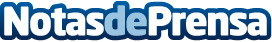 Las mejores vallas sin mantemiento  para jardín segun NeotureDescubre las vallas de madera tecnológica para exterior, un innovador compuesto para exterior de madera que no necesita mantenimientoDatos de contacto:Neoture Spain91 622 58 34Nota de prensa publicada en: https://www.notasdeprensa.es/las-mejores-vallas-sin-mantemiento-para-jardin_1 Categorias: Bricolaje Interiorismo Consumo Jardín/Terraza Innovación Tecnológica http://www.notasdeprensa.es